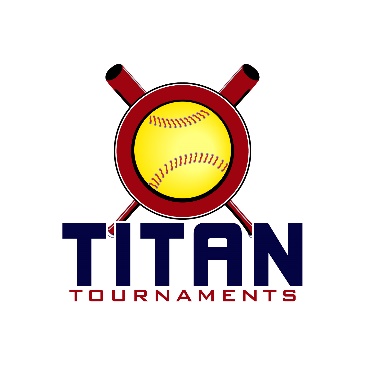 	Thanks for playing ball with Titan!	
Park Address: West Jackson Park – 374 Cabin Drive, Hoschton, GA

Format: 3 seeding games + single elimination bracket playRoster and Waiver Forms must be submitted to the onsite director upon arrival and birth certificates must be available on site in each head coach’s folder.Entry Fee - $320
Admission - $7 Per Spectator
Sanction $35 if unpaid in 2019Coaches – 3 Per Team At No CostPlease check out the How much does my team owe document.
*Schedule*Games are 75 minutes finish the inning*Please be prepared to play at least 15 minutes prior to your scheduled start times**The team that drew 4 seeding games will throw out their worst seeding game except for the H2H portion*Run rule is 12 after 3, 10 after 4, 8 after 5. Games are 7 innings if time permits.The pitcher shall have both feet touching the pitching rubber, and shall continue to do so until the forward step.
The on deck circle is on your dugout side. If you are uncomfortable with your player being that close to the batter, you may have them warm up further down the dugout, but they must remain on your dugout side.
Headfirst slides are allowed, faking a bunt and pulling back to swing is allowed.Runners must make an attempt to avoid contact, but do not have to slide.
Warm Up Pitches – 5 pitches between innings or 1 minute, whichever comes first.Coaches – one defensive coach is allowed to sit on a bucket or stand directly outside of the dugout for the purpose of calling pitches. Two offensive coaches are allowed, one at third base, one at first base.
Offensive: One offensive timeout is allowed per inning.
Defensive: Three defensive timeouts are allowed during a seven inning game. On the fourth and each additional defensive timeout, the pitcher must be removed from the pitching position for the duration of the game. In the event of extra innings, one defensive timeout per inning is allowed.
An ejection will result in removal from the current game, and an additional one game suspension. Flagrant violations are subject to further suspension at the discretion of the onsite director.Game TimeFieldGroupTeamScoreTeam12U Rookie/C Seeding Games12U Rookie/C Seeding Games12U Rookie/C Seeding Games12U Rookie/C Seeding Games12U Rookie/C Seeding Games12U Rookie/C Seeding Games8:004R/CWhoopsie0-10QAB White9:253R/CGA Classics – GP3-4Buford Elite – Sartain9:254R/CDacula Lady Falcons3-10Murphey Candler Cobras10:503R/CWhoopsie5-3Buford Elite – Sartain10:504R/CGA Classics -GP0-7Murphey Candler Cobras12:153R/CWhoopsie0-6GA Classics - GP12:154R/CDacula Lady Falcons4-7QAB White1:403R/CQAB White6-4Murphey Candler Cobras1:404R/CDacula Lady Falcons7-6Buford Elite - Sartain12U A/B Seeding Games12U A/B Seeding Games12U A/B Seeding Games12U A/B Seeding Games12U A/B Seeding Games12U A/B Seeding Games9:251A/BSummit10-2FS Fastpitch 20259:252A/BTitans Fastpitch Beam11-3GA Prime 06 – Thompson10:501A/BSummit2-5Atlanta Premier 202510:502A/BTitans Fastpitch Beam6-2FS Fastpitch 202512:151A/BSummit4-0Titans Fastpitch Beam12:152A/BAtlanta Premier 202515-1GA Prime 06 – Thompson1:401A/BSummit5-6GA Prime 06 – Thompson1:402A/BAtlanta Premier 20252-1FS Fastpitch 202512U A/B12U A/B12U A/B AP 2025 Sweat 7 AP 2025 Sweat 7 AP 2025 Sweat 71 Prime 11 Prime 11 Prime 11Field 1 - 5:30Field 1 - 5:30(3 AP 2025 Sweat 10 AP 2025 Sweat 10 AP 2025 Sweat 104Field 1 - 4:00Field 1 - 4:00(1 Prime 0 Prime 0 Prime 05Field 1 – 7:00Field 1 – 7:00(4 AP 2025  AP 2025  FS Fastpitch 4 FS Fastpitch 4 FS Fastpitch 4CHAMPIONSCHAMPIONS Summit 2 Summit 2 Summit 22Field 2 – 4:00Field 2 – 4:00(2 Titans Beam 2 Titans Beam 2 Titans Beam 23 Titans Beam 3 Titans Beam 3 Titans Beam 312U Rookie/C12U Rookie/C12U Rookie/C QAB White 5 QAB White 5 QAB White 51 Buford Sartain 4 Buford Sartain 4 Buford Sartain 4Field 3 - 4:30Field 3 - 4:30(3 QAB White 5 QAB White 5 QAB White 54Field 3 - 3:05Field 3 - 3:05(1 Buford Sartain 4 Buford Sartain 4 Buford Sartain 45 Whoopsie 3 Whoopsie 3 Whoopsie 3Field 3 - 5:55Field 3 - 5:55(5 QAB White QAB WhiteCHAMPIONSCHAMPIONS GA Classics GP 6 GA Classics GP 6 GA Classics GP 63Field 4 - 3:05Field 4 - 3:05(2 Dacula Lady Falcons 10 Dacula Lady Falcons 10 Dacula Lady Falcons 106Field 4 - 4:30Field 4 - 4:30(4 Dacula Lady Falcons 12 Dacula Lady Falcons 12 Dacula Lady Falcons 12 Dacula Lady Falcons 4 Dacula Lady Falcons 4 Dacula Lady Falcons 42 Murphey Candler Cobras 6 Murphey Candler Cobras 6 Murphey Candler Cobras 6